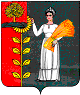                                                      ПОСТАНОВЛЕНИЕАдминистрации сельского поселения Среднематренский сельсовет Добринского муниципального района Липецкой областиРоссийской Федерации04.09.2023г.                         с. Средняя Матренка                         № 60Об установлении ограничительных мер (карантина) по бешенству животных на территории сельского поселенияСреднематренский сельсовет В соответствии со статьями 3.1,17 Закона Российской Федерации от 14 мая 1993 года № 4979-1 «О ветеринарии» на основании Указа Губернатора Липецкой области № 63 от 29 августа 2023 года , администрация сельского поселения Среднематренский сельсоветПОСТАНОВЛЯЕТ:    1.Установить ограничительные меры (карантин) по бешенству животных в границах территории сельского поселения Среднематренский сельсовет на срок до отмены ограничительных мероприятий.     2. Определить эпизоотическим очагом по бешенству животных территорию личного подворья, расположенного по адресу: Липецкая область, Добринский муниципальный район, сельского поселение Среднематренский сельсовет, с.Средняя Матренка, ул.Молодежная,д.20 (далее-эпизоотический очаг).     3.Определить неблагополучным пунктом территорию, прилегающую к эпизоотическом очагу, радиус которой составляет 500 м от границ эпизоотического очага (далее-неблагополучный пункт)      4. На период действия ограничительных мероприятий (карантина) на территории эпизоотического очага  запретить:  -лечение больных восприимчивых животных; -посещение территории посторонними лицами, кроме персонала, выполняющего производственные (технологические) операции, в том числе по обслуживанию восприимчивых животных, специалистов госветслужбы и персонала, привлеченного для ликвидации очага, лиц, проживающих и (или) временно пребывающих на территории, признанной эпизоотическим очагом;-ввоз (ввод), вывоз (вывод) восприимчивых животных, за исключением вывоза восприимчивых животных, вакцинированных против бешенства в течение 179 календарных дней, предшествующих вывозу, в том числе на убой на предприятия по убою животных или оборудованные для этих целей убойные пункты;-перемещение и перегруппировку восприимчивых животных;-снятие шкур с трупов восприимчивых животных;-охоту на восприимчивых животных, отнесенных к охотничьим ресурсам, за исключением охоты в целях регулирования численности охотничьих ресурсов.    5.На период действия ограничительных мероприятий (карантина) на территории неблагополучного пункта запретить:-проведение ярмарок, выставок (торгов) и других мероприятий, связанных с перемещением и скоплением восприимчивых животных;-вывоз восприимчивых животных, за исключением вывоза восприимчивых животных на убой на предприятия по убою животных или оборудованные для этих целей убойные пункты или восприимчивых животных, вакцинированных против бешенства в течение 179 календарных дней, предшествующих дню вывоза;-отлов диких восприимчивых животных для вывоза в зоопарки.Глава администрациисельского поселенияСреднематренский сельсовет                                               Н.А.Гущина